Aufgabe 1:Massenwirkungsgesetz für den Deacon-Prozess:	 c2(Cl2) · c2(H2O)	  c4(HCl) · c(O2)Erhöhung der Chlorausbeute durch Veränderung des Drucks: 			Bei 400-450°C liegen sowohl HCl als auch H2O gasförmig vor.			Die Reaktion von HCl(g) und O2(g) zu Cl2(g) und H2O(g)			verläuft unter Volumenabnahme			(auf der HCl-Seite 5 Mol Gas, auf der Cl2-Seite 4 Mol Gas).			Dadurch nimmt der Druck ab.			Nach Le Chatelier weicht das System 			dem Zwang die niedrigeren Drucks aus			und begünstigt die druckerhöhende Reaktion (Abbau des Zwangs),			die unter Volumenabnahme läuft.			Will man die Chlorausbeute erhöhen, muss man also den Druck erhöhen. 			Alternative Antwort über Betrachtung des Kc-Wertes:			Wird der Druck erhöht (Begünstigung des Nenners im MWG),			so stellt sich der ursprüngliche Kc-Wert wieder ein,			wenn sich die Werte des Zählers erhöhen			→ Cl2-Ausbeute steigt.						Erhöhung der Chlorausbeute durch Veränderung der Temperatur:			Die Reaktion von HCl(g) und O2(g) zu Cl2(g) und H2O(g)			verläuft exotherm: ΔrHm0 = –116 kJ·mol-1.			Erniedrigt man die Temperatur,			so begünstigt man die exotherme Hinreaktion.			Nach Le Chatelier weicht das System 			dem Zwang der niedrigeren Temperatur aus			und begünstigt die druckerhöhende Reaktion (Abbau des Zwangs).			Das Gleichgewicht verschiebt sich also in Richtung HCl + H2O. 			Will man die Chlorausbeute erhöhen, muss man also die Temperatur erniedrigen.			Alternative Antwort über Betrachtung des Kc-Wertes:			Wird die Temperatur erniedrigt (Begünstigung des Nenners im MWG),			so stellt sich der ursprüngliche Kc-Wert wieder ein,			wenn sich die Werte des Zählers erhöhen			→ Cl2-Ausbeute steigt.			Vorzeichen der Reaktionsentropie:Die Zahl der an der Reaktion beteiligten Moleküle nimmt ab(links 5 Moleküle, rechts 4 Moleküle).Bei der Synthese von Cl2 entsteht also ein Zustand höherer Ordnung.Damit nimmt die Entropie (Maß für die “Unordnung”) abund erhält ein negatives Vorzeichen.Alternative Antwort über Berechnung des ΔS 0-Wertes mithilfe von Anlage 3:ΔS 0 = S 0(Produkte) – S 0(Edukte)        = (2·223 + 2·189) J·mol-1·K-1 – (4·187 + 205) J·mol-1·K-1         = 824 J·mol-1·K-1 – 953 J·mol-1·K-1         = –129 J·mol-1·K-1 	5 VPZuordnung des passenden Diagramms:Die Bildung von Cl2 aus HCl und O2 verläuft exotherm (ΔrHm0 = –116 kJ·mol-1).Steigende Temperatur verschiebt das Gleichgewicht deshalbauf die Seite der Edukte (HCl und O2).Deshalb steigt bei Temperaturerhöhung die c(HCl) an(vgl. 1.1, Le Chatelier: Anstieg der c(Cl2) bei Temperaturerniedrigung).Für Reaktion A ist also Diagramm 3 charakteristisch.(Diagramm 1 steht im Widerspruch zum Prinzip von Le Chatelier,Diagramm 2 würde bedeuten, dass eine Temperaturänderungkeinen eindeutigen Effekt hat.) 	3 VPReaktionsgleichungen für Reaktion B und C:Reaktion B:     2 CuCl2 + O2 →  2 CuO + 2 Cl2Reaktion C:     2 CuO + 4 HCl → 2 CuCl2 + 2 H2OReaktion A:     4 HCl + O2 → 2 Cl2 + 2 H2OGültigkeit des Energieerhaltungssatzes:ΔrHm0(A)  =  –116 kJ·mol-1ΔrHm0(B)  =  ΔfH  0(Produkte) – ΔfH  0 (Edukte)                   =  ΔfH  0 (2 Cu + 2 Cl2) – ΔfH  0 (2 CuCl2 + O2)                =  (2·(–157) + 2·0) kJ·mol-1 – (2·(–206) + 0) kJ·mol-1   			                   =  –314 kJ·mol-1 – (–412) kJ·mol-1                      =  +98 kJ·mol-1ΔrHm0(C)      =  ΔfH  0 (Produkte) – ΔfH  0 (Edukte)                     =  ΔfH  0 (2 Cu + 2 Cl2) – ΔfH  0 (2 CuCl2 + O2)                   =  (2·(–206) + 2·(–242)) kJ·mol-1 – (2·(–157) + 2·(–92)) kJ·mol-1                    =  –896 kJ·mol-1 – (–682) kJ·mol-1                    =  –214 kJ·mol-1ΔrHm0(B) + ΔrHm0(C) = 98 kJ·mol-1 + (–214) kJ·mol-1 = –116 kJ·mol-1       ΔrHm0(B) + ΔrHm0(C) = ΔrHm0(A)  (Die Reaktion C kann auch “Cu + 2 HCl → CuCl2 + H2O” formuliert werden.ΔrHm0 beträgt dann nur 107 kJ·mol-1.Dann ist in der Endberechnung allerdings bei ΔrHm0(C) der doppelte Wert einzusetzen.)       Begründung für die Katalysatorwirkung von CuCl2:CuCl2 nimmt an der Reaktion B teil,liegt aber nach Reaktion C wieder unverbraucht und unverändert vor,kann also die Reaktion B immer wieder ermöglichen. 	   			6 VP2.1	Formel von festem NaOCl unter Angabe aller Elektronenpaare:	NaOCl ist ein Salz, festes NaOCl liegt also als Ionengitter vor:	Na+     Cl    O  .	Reaktionsgleichungen für die Gleichgewichtsreaktionen D und E:	Reaktion D:     OCl- + H2O ⇌ HOCl + OH-   (   pH>7 )	Reaktion E:     HOCl + OH- ⇌ ½ O2 + Cl- + H2O                         bzw. 2 HOCl + 2 OH- ⇌ O2 + 2 Cl- + H2O 	3 VP2.2	Berechnung des pH-Werts im Schwimmbecken:	Ermittlung der molaren Konzentration von NaOCl:	M(NaOCl) = (23 + 16 + 35,5) g = 74,5 g ≙ 1 mol	9 m3 = 9.000 L	c(NaOCl) = 148 g / 9.000 L = 0,0164 g·L-1 	74,5 g NaOCl ≙ 1 mol NaOCl	1 g NaOCl ≙  mol NaOCl	0,0164 g NaOCl ≙  mol NaOCl = 0,00022 mol NaOCl = 2,2·10-4 mol NaOCl	Löst man NaOCl in Wasser, so zerfällt das Ionengitter,	Na+-Ionen und OCl- Ionen bewegen sich frei in der Lösung.	Bei Salzen, die sich aus einer starken Säure und einem Metallhydroxid ableiten,	werden die Ionen hydratisiert, weiter geschieht nichts, 	die Lösung bleibt neutral.	Oft stellt man jedoch fest, dass Salzlösungen einen pH ≠ 7 besitzen.	Dies kommt zustande, wenn die aus dem Ionengitter freigesetzten Ionen	mit dem Wasser eine Protolysereaktion eingehen können.	Aus der starken Base NaOH und der schwachen Säure HOCl 	(pKS = 2,88·10-8, Anlage 2) entsteht das Salz Natriumhypochlorit, NaOCl.                                              NaOH → Na+ + OH-                                              HOCl → H+ + OCl-NaOH + HOCl → Na+ + OCl- + H2O                                                                               Salz               Löst man das Salz in Wasser, so gehen OCl--Ionen 	unter Aufnahme eines Protons in HOCl über.	Da HOCl jedoch eine schwache Säure ist,	ist die dazu konjugierte Base OCl- eine starke BrØnsted-Base.	Alle OCl---Ionen vermögen H2O-Molekülen H+ zu entziehen	und HOCl zu bilden. HOCl reagiert nicht mehr weiter,	die Rückreaktion kommt zum Stillstand,	ein Gleichgewicht stellt sich ein,	das (fast) vollständig auf der Seite von HOCl liegt.	Für solche Salzlösungen gilt:	c(OH-) = s                                    10-14                                                               2,88·10-8                                                                                                         =              ·                                        =       0,83 · 10(-14+(-4))-(-8)                                                                                                         =       0,83 · 10-10	             =  0,91 · 10-5	             =  9,1 · 10-6	      pOH  =  – lg (9,1 · 10-6)                              =  5,0        pH + pOH  =  14                      pH  =  14 – pOH  =  14 –  5                       pH  =  9  	3 VP		20 VPAufgabe 2:Haworth-Projektion der Monomeren der Hyaluronsäure:           COOH                                 H2COH	        H                  O                    OH           H                   O      OH             H                                          H                            H              OH         H                             OH          H       HO                             H           HO                            H             H           OH                          H           O                                                                                                                                                                                                                                                                                N       O                                                                H        C                                                                         CH3         Baustein A                        Baustein B   D-Glucuronsäure          N-Acetyl-D-glucosamin(Anmerkung des Bearbeiters: Baustein B der Hyaluronsäure ist dasN-Acetyl-D-glucosamin, C8H15NO6. Die bei der Aufgabenstellung benutzteFormel ist falsch, es ist 1 Sauerstoffatom zuviel eingezeichnet, oben rotmarkiert. C und N sind direkt miteinander verbunden. Für die Lösung derAufgabe ist dieser Fehler aber ohne Relevanz.)Fischer-Projektion des Monomeren Bmit Kennzeichnung der asymmetrischen C-Atomesowie der D- bzw. L-Form:   H     O	OH-Gruppen, die in der Haworth-Projektion                     C1	oberhalb / unterhalb der Ringebene stehen,      H-C2*-O-NHCCH3	stehen in der Fischer-ProjektionHO-C3*-H	links / rechts.	   H-C4*-OH	Die halbacetalische Ringform der Haworth-Projektion	   H-C5*-OH	ist entstanden durch	       H-C6 -OH	den Ringschluss zwischen C1 und C5.	         H	Kennzeichnug der asymmetrischen C-Atome: C*.Die Hydroxylgruppe des untersten asymmetrischen C-Atoms (C5*)zeigt nach rechts – es handelt sich also um die D-Form.Glucuronsäure als Oxidationsprodukt der Glucose:      H           O                                           H         O                                                                                         C                 + I             + I                      C          H     C    OH      	± 0		± 0          H         C     OH    HO         C      H	± 0	± 0      HO     C      H           H           C        OH	± 0		± 0         H        C     OH      H     C         OH	± 0		± 0          H     C     OH	                      H     C     OH       - I            + III                C             H                                               HO         O     D-Glucose                                 D-GlucuronsäureDie Oxidationszahl an C6 erhöht sich von - I bei D-Glucoseum 4 Stufen auf + III bei D-Glucuronsäure.D-Glucuronsäure ist also ein Oxidationsprodukt von D-Glucose.	6 VPHydrolyse des Vollacetals: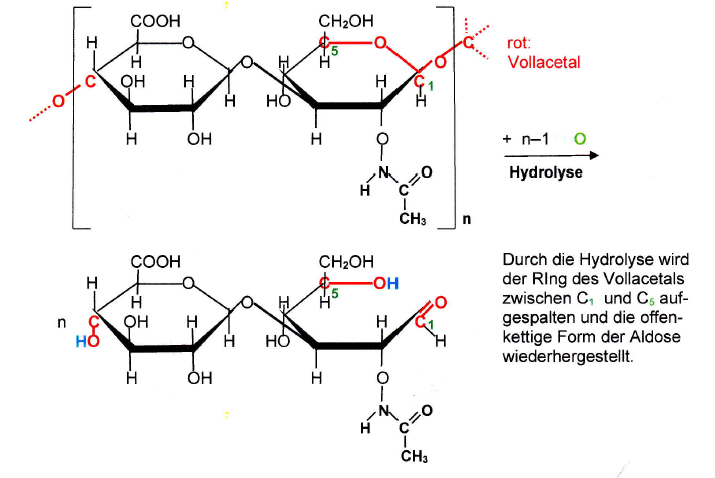 Ergebnisse der Tollens-Probe zum Zeitpunkt 1 und zum Zeitpunkt 2:Zeitpunkt 1: vor Beginn der HydrolyseDa wegen des vollacetalischen Vorliegens der Hyaluronsäure keine Ringöffnung möglich ist und somitkeine freien reduzierenden Gruppen (Aldehydgruppen) vorliegen,fällt die Tollens-Probe negativ aus.Zeitpunkt 2: nach Ende der HydrolyseNun liegen Disaccharide mit offenkettiger Form beim Acetylglucosamin-Baustein vor.  Es gibt also reduzierend wirkende Aldehydgruppen, die durch Ag+-Ionen (vorliegend als Silberdiamminkomplex)zu Carboxylgruppen aufoxidiert werden können.Die Tollens-Probe fällt positiv aus:RCHO + 2 OH- + 2 Ag+ → RCOOH + 2 Ag↓ + H2O	Strukturformel des Disaccharids nach der Tollens-Probe (Zeitpunkt 2):                           H             OH                     H             O                                                                                                        N        O                                                                                                                                   H        C                                                                                                           CH3	Art der Verknüpfung zwischen den Bausteinen A und B:	Bei der Bindung zwischen der D-Glucuronsäure 	und dem N-Acetyl-D-glucosamin	handelt es sich um eine β-glycosidische 1,3-Verknüpfung. 	5 VPBegründung für die hygroskopische Eigenschaft:+Hyaluronsäure besitzt viele Hydroxyl- und Carboxylgruppen.Da diese polar sind, kann das Molekül viele Wasserstoffbrückenzu Wassermolekülen ausbilden. Reaktionspartner für die Bildung von Natriumhyaluronid: z.B. Natronlauge (Na+aq + OH-aq) oder Natriumcarbonatlösung (Na+aq + CO32-aq)Reaktionspartner für die Bildung von Natriumhyaluronid:Das Salz liegt als Na+-Ion und als Hyaluronat- -Ion vor.Anders als bei der Carboxylgruppe der Hyaluronsäureliegt beim Hyaluronat-Anion des Salzes eine echte (volle) Ladung vor.Dadurch ist eine noch stärkere Wechselwirkung mit H2O möglich.	5 VPReaktionsgleichung für die Herstellung von Methylparaben:  O        O      H                                                       C                                                                                                                                      O                                                                                                  H	4-Hydroxybenzoesäure + Methanol →  4-Hydroxybenzoesäuremethylester + Wasser                                                                                 (= Methylparaben)Experiment zur Beobachtung des Erreichens des chemischen Gleichgewichts:Während der Veresterung werden laufend Proben entnommen.Diese werden mit Natronlauge titriert.Dadurch kann der Gehalt an 4-Hydroxybenzoesäure ermittelt werden.Dieser nimmt während der Veresterung bis zum Erreichen des Gleichgewichts ständig ab.Wenn sich der Verbrauch an Natronlauge nicht mehr ändert,hat sich das Gleichgewicht eingestellt.	4 VP	20 VPAufgabe 3:1   	Reaktionspartner der Cellulose:	          H                                         O	H    C    C                                 O       H	          H                     Ethansäure	Beschreibung des Reaktionstyps und Anzahl der OH-Gruppen	pro umgesetztem Glucosebaustein:	Celluloseacetat ist ein Polyester,	der Reaktionstyp ist also eine Polykondensation.	Wie aus Abb.1 ersichtlich, werden pro Glucose-Baustein	3 Hydroxylgruppen an C2, C3 und C6 mit Ethansäure (Essigsäure) verestert.	Nachweis für das weitere Produkt:	Bei dem weiteren Produkt (neben dem Ester aus Glucose und Ethansäure)handelt es sich um Wasser.Es gibt Salze, die bei Kontakt mit Wasser ihre Farbe verändern.Bei Anwesenheit von H2O bilden diese Salze Kristalle mit Kristallwasser(z.B. Pentahydrate oder Hexahydrate). Bekannte Wassernachweise sind z.B.:Farbänderung bei Kupfer(II)-sulfat:          	Watesmo®-Papier ist mitCuSO4 + 5 H2O  CuSO4·5H2O	wasserfreiem CuSO4 getränktwasserfrei:             Pentahydrat:	und verfärbt sich bei Kontaktweiß / blassblau     tiefblau	mit Wasser entsprechend.Farbänderung bei Kobalt(II)-chlorid:	Kobalt(II)-chlorid ist stark giftigCoCl2  +  6 H2O →  CoCl2·6H2O	(krebserregend; Kontaktallergen,wasserfrei:             Hexahydrat:	wird über die Haut aufgenommen)	blau                         rosarot	und sollte deshalb möglichst nicht	zum Einsatz kommen; falls doch,	dann nur mit Schutzbrille, Mund-	schutz und Schutzhandschuhen.	Werden die Hydrate erhitzt und geben das Wasser wieder ab,	so nehmen die wasserfreien Salze (Anhydrate)	wieder ihre ursprüngliche Farbe an (thermochromes Verhalten).	[Wegen seines thermochromen Verhaltens wurde früher (19. Jh.)	Kobalt(II)-chlorid in sog. Wetterbildern verwendet.	Je nach Luftfeuchtigkeit veränderten diese ihre Farbe.] 				5 VP2	Strukturformelausschnitt des Nylon®-Makromoleküls:					      H                   H                         ··· N    (CH2)6       N    C    (CH2)4    C ···                                                 O                  O	Strukturformel von ε-Caprolactam:	O 	                      C                 H	             C               N                               C                     C                              C         C	Reaktionsgleichung für die Ringöffnung von ε-Caprolactam und Reaktionstyp:                                 O	                                           N	                           H                                                  OH                    n                                     +  n  HOH  →    n           N                                                                                                                              O                                                                                 H	Reaktionstyp: Hydrolyse							5 VP3.1	Strukturformelausschnitt von p-Aramid:                                              H                     H	                     N                   N                              N                   N               H                               C                     C                             H                                             O                               O    	Strukturelle Besonderheiten eines Benzolrings:Alle C-C-Bindungen des Ringsystems sind gleich lang.Alle Bindungswinkel im Ring sind gleich groß.Das Ringsystem ist planar.Der Benzolring ist ein Aromat:                   -   Wegen der planaren Strukur wird die Delokalisierungdes π-Elektronensystems im Ring möglich.   Dieses π-Elektronensystem erfüllt die Hückel-Regel (Zahl der π-Elektronen = 4n + 2,wobei n für die Zahl der Ringe steht, hier: n = 1).		(Nur 3 Angaben werden erwartet.)							4 VP3.2	Eignung von p-Aramid- und m-Aramid-Fasern für die Herstellung	eines Gewebes für kugelsichere Westen:	Fasern mit hoher Rückstellkraft können mehr Energie aufnehmen	als Fasernmit geringer Rückstellkraft. Da eine abgefeuerte Kugel	mit extrem hoher Energie auf die Fasern der Weste auftrifft,	sind solche Fasern zum Schutz vor Geschossen besser geeignet.	Wie aus Abb.3 ersichtlich, ist die Rückstellkraft der p-Aramid-Faser	erheblich größer als die der m-Aramid-Faser.	Sie kann also viel mehr Energie aufnehmen als diese.	Deshalb sind p-Aramid-Fasern für die Herstellung kugelsicherer Westen	besser geeignet als m-Aramid-Fasern.	Begründung über zwischenmolekulare Wechselwirkungen:	Infrage kommende Wechselwirkungen sind	Wasserstoffbrücken und van-der-Waals-Kräfte.	Wasserstoffbrücken können sich zwischen den Carbonylgruppen	und den Aminogruppen benachbarter Molekülketten ausbilden,	ebenso van-der-Waals-Kräfte zwischen den benachbarten Benzolringen. 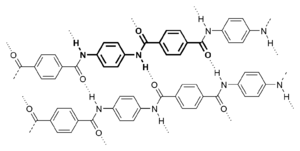 	Die Wechselwirkungen sind wegen der geringeren Abstände	der Ketten voneinander mit 1,4-Verknüpfungen (p-Aramid) stärker	als bei weiter auseinander liegenden Ketten mit 1,3-Verknüpfungen	(m-Aramid). 				4 VP3.3	Reaktionsgleichung und Benennung des Gases:	NH3 + H2O  ⇌  NH4+ + OH-	Bei dem Gas handelt es sich um Ammoniak. 				     2 VP				           20 VPAufgabe 4:Informationen aus dem PSE über den Aufbau eines Zinnatoms:Zinn hat im Kern 50 Protonen,weil es die Ordnungszahl 50 hat. Zinn besitzt 50 Elektronen,weil es 50 Protonen hat.Zinn besitzt 5 Elektronenschalen,weil es in der 5. Periode steht.Zinn hat 4 Außenelektronen,weil es in der IV. Hauptgruppe steht.Zinn hat im Kern ca. 69 Neutronen,weil seine Atommasse ca.119 u beträgt (119 – 50 = 69).Zinn liegt in mindestens 2 verschiedenen Isotopensortenmit unterschiedlicher Neutronenzahl vor,weil es keine ganzzahlige Atommasse hat (mZn = 118,7 u).(Erwartet werden nur 4 Angaben, die Begründungen waren nicht velangt. Aus dem PSE erkennbare Angaben, die sich aber nicht auf den Bau des Zinnatoms beziehen, sind nicht im Sinne der Aufgabenstellung.)			Begründung des Vorliegens von Zinn-Kationen als Sn4+: 			Das Sn-Atom besitzt (nach der Hundschen Regel) 			4 ungepaarte Außenelektronen.	Wegen des Strebens nach einer energiearmen Edelgasschale	gibt Sn in Salzen 4 Elektronen an den Bindungspartner ab.	Durch das Vorliegen als Sn4+ erreicht es die Edelgaskonfiguration	von Krypton (Kr). 				3 VP      	Reaktionsgleichung mit Oxidationszahlen:		         +IV -II           ±0          ±0         +II -II                         SnO2 + 2 C → Sn + 2 CO			Begründung für Oxidation und Reduktion:			Sn(+IV) in SnO2 wird reduziert zu Sn(±0), weil es 4 Elektronen aufgenommen hat, weil seine Oxidationszahl von +IV um 4 Stufen auf ±0 sinkt, weil ihm Sauerstoff entzogen wurde.   C(±0) werden oxidiert zu 2 C(+II) in 2 CO, weil 2 C 2·2 Elektronen abgegeben haben, weil ihre Oxidationszahl von ±0 um 2 Stufen auf +II steigt, weil sie sich mit Sauerstoff verbunden haben.			Berechnung der erforderlichen Masse an Zinnstein:			M(SnO2) = M(Sn) + M(O2) = 118,7 g + 32 g = 150,7 g			M(Sn) = 118,7 g			Zur Herstellung von 118,7 kg Sn werden 150,7 kg SnO2 benötigt.			Zur Herstellung von 1 kg Sn werden  kg SnO2 benötigt.			Zur Herstellung von 100 kg Sn werden 100 ·  kg SnO2			= 126,959 kg SnO2 (ca. 127 kg SnO2) benötigt.						Prinzip der Beseitigung der Verunreinigungen im Zinn:			Der Schmelzpunkt von Sn liegt bei 232°C.			Laut Angaben im Vortext besitzt es somit			„eine deutlich niedrigere Schmelztemperatur			als Metalle wie Eisen und Kupfer”.			Das verflüssigte Zinn fließt wegen der Abschrägung des Schmelzherds			über den Abstich ab.			Die Arbeitstemperatur des Flammofens (ca. 250 °C) reicht also nicht, 			die Verunreinigungen zum Schmelzen zu bringen			(250 °C sind nicht deutlich höher als 232 °C).			Die festen, nicht geschmolzenen Metalle bleiben			im oberen Teil der schiefen Ebene liegen			und sind somit von Sn getrennt. 			7 VP2.1 			Reaktionsgleichung für den Zerfall von SnO:			2 SnO → Sn + SnO2 			Erklärung des Begriffs „metastabil” am Beispiel von SnO:		SnO befindet sich in einem energetisch höheren Zustand als Sn und SnO2.		Diese sind wesentlich energieärmer und damit stabiler.		Obwohl also der Zerfall von SnO thermodynamisch begünstigt wäre,		verläuft er nicht spontan, sondern extrem langsam,		so langsam, dass er de facto nicht beobachtbar ist.		Die Disproportionierung von SnO ist also 		eigentlich eine Gleichgewichtsreaktion,		doch die Einstellung des Gleichgewichts dauert extrem lange.		Für einen schnelleren Zerfall von SnO wären 		eine extrem hohe Aktivierungsenergie ode ein Katalysator erforderlich.		Der Zerfall erfolgt also nur „unter bestimmten Umständen”.		So gesehen ist SnO einerseits stabil, andererseits aber auch wieder nicht.	 	3 VP2.2			Skizze einer galvanischen Zelle unter Standardbedingungen:			Beispiel 1: Sn edler als Fe                                       2 e-   Minuspol                         Pluspol     2 e-                                                  Anode                          Kathode                  Fe-Elektrode                                                                      Sn-Elektrode                                                               Diaphragma                                             2 e-                                      2 e-                                                    Fe2+(aq)   Sn2+(aq)					        Fe(s)                          SO42-(aq)      Sn(s)                             FeSO4-Lösung                             SnSO4-Lösung                              c = 1 mol·L-1                                 c = 1 mol·L-1			Beispiel 2: Sn unedler als Ag                                       2 e-   Minuspol                         Pluspol     2 e-                                                  Anode                          Kathode                  Sn-Elektrode                                                                      Ag-Elektrode                                                               Diaphragma                                             2 e-                                      2 e-                                                    Sn2+(aq)   2 Ag+(aq)					           Sn(s)                          NO3-(aq)   2 Ag(s)                             Sn(NO3)2 -Lösung                         AgNO3-Lösung                              c = 1 mol·L-1                                  c = 1 mol·L- 			Teilgleichungen für die galvanische Zelle: 			Beispiel 1 (Fe/Fe2+//Sn2+/Sn):			     Anode    (Oxidation): Fe(s)                     Fe2+(aq) + 2e-     Eo(Fe/Fe2+)     = – 0,44 V    			     Kathode (Reduktion): Sn2+(aq) + 2e-      Sn(s)                         Eo(Sn/Sn2+) = – 0,14 V    			Beispiel 2 (Sn/Sn2+//Ag+/Ag):			     Anode    (Oxidation): Sn(s)                         Sn2+(aq) + 2e-   Eo(Fe/Fe2+)     = – 0,44 V    			     Kathode (Reduktion):2Ag+(aq) + 2e-       Sn(s)                         Eo(Sn/Sn2+) = – 0,14 V			Dass diese Reaktion ablaufen, kann man z.B. sehen,			wenn durch den Stromfluss ein Motor angetrieben wird. 			Berechnung der Spannung beider galvanischer Zellen 			unter Standarbedingungen: 			Beispiel 1 (Fe/Fe2+//Sn2+/Sn):			EMK1 = U (Fe/Fe2+//Sn2+/Sn) = Eo(Sn/Sn2+) – Eo(Fe/Fe2+) = – 0,14 V – (–0,44 V)			          = + 0,30 V			Beispiel 2 (Sn/Sn2+//Ag+/Ag):			EMK2 = U (Sn/Sn2+//Ag+/Ag) = Eo(Ag/Ag+) – Eo(Sn/Sn2+) = + 0,80 V – (–0,14 V)			          = + 0,94 V			Änderung der Spannung beim Verdünnen der Lösung in der Zinn-Halbzelle			mit Wasser:			Beispiel 1 (Fe/Fe2+//Sn2+/Sn):			     + H2O in die Zinnhalbzelle (Pluspol, Kathode):			→  c(Sn2+) nimmt ab,			→  elektrochemisches Gleichgewicht				Sn2+(aq) + 2e- ⇌ Sn(s)			     verschiebt sich nach rechts,			→  die Kathode lädt sich stärker negativ auf;			     EMK1 = U (Fe/Fe2+//Sn2+/Sn) nimmt ab (Elektrodenpotenzial sinkt). 				  U (Fe/Fe2+//Sn2+/Sn)vor der Verdünnung = + 0,30 V				  Eo(Sn/Sn2+)vor der Verdünnung = – 0,14 V    				  E(Sn/Sn2+)nach der Verdünnung < – 0,14 V				  EMK1 nach der Verdünnung < + 0,30 V			Beispiel 2 (Sn/Sn2+//Ag+/Ag):			     + H2O in die Zinnhalbzelle (Minuspol, Anode):			→  c(Sn2+) nimmt ab,			→  elektrochemisches Gleichgewicht                    	   Sn2+(aq) + 2e- ⇌ Sn(s)			     verschiebt sich nach rechts,			→  die Anode lädt sich stärker negativ auf;			     EMK2 = U (Sn/Sn2+//Ag+/Ag) nimmt zu (Elektrodenpotenzial steigt). 				  U (Sn/Sn2+//Ag+/Ag)vor der Verdünnung = + 0,94 V				  Eo(Sn/Sn2+)vor der Verdünnung = – 0,14 V    				  E(Sn/Sn2+)nach der Verdünnung < – 0,14 V				  EMK2 nach der Verdünnung > + 0,94 V 			7 VP							                                                                                                                 20 VP 